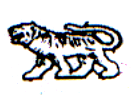 АДМИНИСТРАЦИЯ МИХАЙЛОВСКОГО МУНИЦИПАЛЬНОГО РАЙОНА ПРИМОРСКОГО КРАЯП О С Т А Н О В Л Е Н И Е _________                                           с. Михайловка                                            № _________Об утверждении межведомственной комиссии по работе с должниками в сфере жилищно-коммунального хозяйстваВо исполнение Указа Президента Российской Федерации от 07 мая 2012 года № 600"О мерах по обеспечению граждан Российской Федерации доступным и комфортным жильем и повышению качества жилищно-коммунальных услуг", в соответствии со ст. 165 Жилищного Кодекса Российской Федерации, с 3ч. 1 ст.14 Федерального закона от 06.10.2003 № 131-ФЗ «Об общих принципах организации местного самоуправления в Российской Федерации», Уставом администрации Михайловского муниципального района Приморского края и в целях сокращения задолженности потребителей Михайловского муниципального района перед предприятиями жилищно-коммунального хозяйства и ресурсоснабжающими оганизациямиПОСТАНОВЛЯЕТ:1. Создать межведомственную комиссию по работе с должниками в сфере жилищно-коммунального хозяйства (Приложение №1).2. Утвердить Положение о межведомственной комиссии по работе с должниками в сфере жилищно-коммунального хозяйства и утвердить её состав (Приложение №2). 3.Контроль за исполнением настоящего постановления возложить на заместителя главы администрации Михайловского муниципального района В. Г. Смирнову.4. Муниципальному казенному учреждению « Управление по организационно-техническому обеспечению деятельности администрации Михайловского муниципального района» (Шевченко О. М.) разместить настоящее постановление на официальном сайте администрации Михайловского муниципального района.Глава Михайловского муниципальногорайона - глава администрации района                                       Архипов В.В.Приложение №1к постановлению администрацииМихайловского муниципального районаот ___________ № __________Положениеоб утверждении межведомственной комиссии по работе с должниками в сфере жилищно-коммунального хозяйства1. Общие положения:1.1. Межведомственная комиссия по работе с должниками в сфере жилищно-коммунального хозяйства (далее – Комиссия) в целях выявления причин несвоевременного погашения задолженности потребителей за предоставленные  жилищно-коммунальные услуги, причин возникновения задолженности. 1.2. В своей деятельности Комиссия руководствуется Конституцией Российской Федерации, федеральными законами Российской Федерации, Уставом администрации Михайловского муниципального района, а также настоящим Положением.1.3. В состав комиссии включаются специалисты в сфере жилищно-коммунального хозяйства, руководители организаций жилищно-коммунального комплекса, представители органов государственной власти, органов местного самоуправления администрации Михайловского муниципального района.1.4. Персональный состав Комиссии утверждается постановлением администрации Михайловского муниципального района.2. Цели и задачи Комиссии: 2.1. Комиссия создана в целях осуществления постоянного контроля за ходом погашения просроченной задолженности потребителей за предоставленные жилищно-коммунальные услуги; своевременного выявления причин задолженности потребителей за предоставленные жилищно-коммунальные услуги, повышения эффективности деятельности организаций жилищно-коммунального комплекса и качества жилищно-коммунальных услуг, оказываемых гражданам.2.2.Задачи Комиссии:-обеспечение взаимодействия товариществ собственников жилья, организаций всех организационно-правовых форм, осуществляющих управление многоквартирными домами, ресурсоснабжающих организаций, органов местного самоуправления администрации Михайловского муниципального района и органов государственной власти в целях защиты прав и интересов граждан;-рассмотрение обращений граждан и организаций всех организационно-правовых форм по вопросам жилищно-коммунального хозяйства с учетом полномочий Комиссии.3. Полномочия Комиссии3.1. Комиссия имеет право:-запрашивать в установленном порядке у предприятий, учреждений и организаций, независимо от форм собственности, информацию по вопросам, относящимся к компетенции Комиссии; -приглашать в установленном порядке и заслушивать на заседании Комиссии руководителей органов исполнительной власти, предприятий, учреждений, организаций, независимо от организационно-правовой формы и формы собственности и физических лиц; -создавать рабочие группы для подготовки соответствующих материалов;-направлять в правоохранительные, надзорные органы в установленном законодательством порядке материалы о виновных действиях физических лиц, имеющих просроченные задолженности за предоставленные жилищно-коммунальные услуги; - вносить в установленном порядке предложения вышестоящим органам.4. Состав комиссии4.1. Комиссия формируется в составе председателя комиссии, заместителя председателя комиссии, секретаря и членов комиссии (по согласованию).4.2.Председатель комиссии:-определяет порядок рассмотрения вопросов; организует работу и ведет заседания комиссии; -дает поручения членам комиссии в соответствии с принятыми решениями комиссии, -контролирует выполнение принятых решений;-вносит предложения об изменении состава комиссии;4.3. В отсутствие председателя комиссии руководство комиссией возлагается на заместителя председателя комиссии.4.4. Для участия в заседании Комиссии могут привлекаться представители организаций, всех организационно-правовых форм, заинтересованных в рассмотрении вопросов, включенных в повестку заседания Комиссии, специалисты и эксперты в сфере жилищно-коммунального хозяйства.5. Порядок деятельности комиссии:5.1. 3аседания Комиссии проводятся в соответствии с повесткой, подготовленной секретарем комиссии по поручению председателя комиссии или в его отсутствие - заместителем председателя комиссии.5.2. Заседания комиссии проводятся по мере необходимости, но не реже одного раза в квартал, и считаются правомочными, если на них присутствует не менее половины всех членов комиссии. 5.3. Решения комиссии принимаются открытым голосованием и считаются принятыми, если за них проголосовало более половины присутствующих членов комиссии. В случае равенства голосов голос председательствующего на заседании комиссии является решающим. Протокол заседания комиссии подписывается председателем комиссии, а в его отсутствие - заместителем председателя комиссии и секретарем. Приложение № 2к постановлению администрацииМихайловского муниципального районаот __________ № __________Составмежведомственной комиссии по работе с должниками в сфере жилищно-коммунального хозяйстваЗубок Петр Алексеевич - первый заместитель главы администрации председатель КомиссииСмирнова Вера Григорьевна - заместитель главы администрации заместитель председателя КомиссииХорошева Надежда Александровна-главный специалист 1 разряда отдела ЖКХСекретарь КомиссииКожевников Роман Викторович - начальник отдела ЖКХчлен КомиссииМиколайчук Юрий Леонидовичначальник теплового участка Михайловского филиала КГУП «Примтеплоэнерго»член Комиссии (по согласованию)Басацкий Олег Аркадьевич-Начальник производственного участка Михайловский Артемовского филиала КГУП «Приморский Водоканал»член Комиссии (по согласованию)Кочеткова Марина Карповнадиректор ООО «Жилсервис»  член Комиссии (по согласованию)Романив Владимир Владимирович-представитель ООО «YAMATO»член Комиссии (по согласованию)Окунев Сергей Михайлович-руководитель управляющей организации ИП «Окунев»член Комиссии (по согласованию)Вишняк Надежда Александровна-руководитель управляющейорганизации ИП «Вишняк»член Комиссии (по согласованию)Мельничук Наталья Николаевнаруководитель МКУ «МСООУ»член КомиссииКучурук Ксения Сергеевнапредседатель ТСЖ «Океан»член Комиссии (по согласованию)Ключник Марина Георгиевнапредседатель ТСЖ «Варяг»член Комиссии (по согласованию)Несмашный Валерий ИвановичПредседатель ТСЖ «Первомайское»член Комиссии (по согласованию)Руководитель МКУ «МСООУ»Мельничук Наталья Николаевначлен Комиссии (по согласованию)